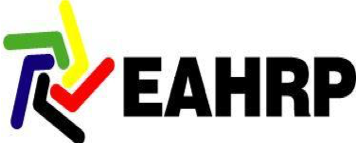 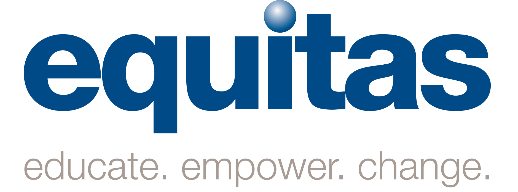 2022 East Africa Human Rights Program (EAHRP)Application Form East AfricaApplication deadline: October 17, 2021All Documents should be sent by email; (the signed Memorandum of Agreement and the supporting letters may be scanned and attached to the email)The Candidate’s name, country and the name of the organization must appear on all documents.Please save the Application Form the following way before emailing it back to us: (country last name of candidate.doc (for example: Uganda_Lukoye.doc)Send all the required documents as soon as possible in order to facilitate the processing of your application.The deadline for submitting applications is October 17, 2021Please submit to Email address:   eahrp2022@equitas.org  2022 EAHRP APPLICATION FORMPlease be sure to complete all sections of the application form and to answer each question fully. Incomplete applications will not be processed. Only applicants who submit the 2022 EAHRP Application Form will be considered.Please save the Application Form the following way before emailing it back to us: (country_last name of candidate.doc (for example: Uganda_Lukoye.doc or Kenya_Maina.doc or Tanzania_Matinyi.doc)Be sure to also send all the other documents required together with your Application Form, (i.e. the signed Memorandum of Agreement, the supporting letters and the brochure.) As soon as your application form is processed, you will be receiving an application form number: this might take a few days. If you haven’t received an application form number by October 25th 2021, please contact us at eahrp2022@equitas.orgYour Application must include all of the documents listed below:   1. The completed Application Form (Part A completed by the Director of the Candidate’s organization; Part B completed by the Candidate)  2. The Memorandum of Agreement duly signed by the Candidate and the Director/Chair of the Candidate’s organization   3. Two letters of recommendation   4. A brochure if available (and/or mission statement) describing the Candidate’s organizationFor internal use: ID:        Re: CANDIDATE NOMINATEDCANDIDATE NOMINATEDCANDIDATE NOMINATEDCANDIDATE NOMINATEDCANDIDATE NOMINATEDCANDIDATE NOMINATEDCANDIDATE NOMINATEDCANDIDATE NOMINATEDCANDIDATE NOMINATEDCANDIDATE NOMINATEDCANDIDATE NOMINATEDCANDIDATE NOMINATEDCANDIDATE NOMINATEDCANDIDATE NOMINATEDLast (family) name (as it appears on your passport or identity card):      Last (family) name (as it appears on your passport or identity card):      Last (family) name (as it appears on your passport or identity card):      Last (family) name (as it appears on your passport or identity card):      Last (family) name (as it appears on your passport or identity card):      First name (as it appears on your passport or identity card): First name (as it appears on your passport or identity card): First name (as it appears on your passport or identity card): First name (as it appears on your passport or identity card): First name (as it appears on your passport or identity card): First name (as it appears on your passport or identity card): First name (as it appears on your passport or identity card): First name (as it appears on your passport or identity card): First name (as it appears on your passport or identity card): Gender: Male                                Female      Other (you may fill in the blank if you wish to specify your gender identity):     Gender: Male                                Female      Other (you may fill in the blank if you wish to specify your gender identity):     Gender: Male                                Female      Other (you may fill in the blank if you wish to specify your gender identity):     Gender: Male                                Female      Other (you may fill in the blank if you wish to specify your gender identity):     Gender: Male                                Female      Other (you may fill in the blank if you wish to specify your gender identity):     Work email (of the Candidate):      Personal email (of the Candidate):      Note: It is important to provide active email addresses, as it is the main method of communicationWork email (of the Candidate):      Personal email (of the Candidate):      Note: It is important to provide active email addresses, as it is the main method of communicationWork email (of the Candidate):      Personal email (of the Candidate):      Note: It is important to provide active email addresses, as it is the main method of communicationWork email (of the Candidate):      Personal email (of the Candidate):      Note: It is important to provide active email addresses, as it is the main method of communicationWork email (of the Candidate):      Personal email (of the Candidate):      Note: It is important to provide active email addresses, as it is the main method of communicationWork email (of the Candidate):      Personal email (of the Candidate):      Note: It is important to provide active email addresses, as it is the main method of communicationWork email (of the Candidate):      Personal email (of the Candidate):      Note: It is important to provide active email addresses, as it is the main method of communicationWork email (of the Candidate):      Personal email (of the Candidate):      Note: It is important to provide active email addresses, as it is the main method of communicationWork email (of the Candidate):      Personal email (of the Candidate):      Note: It is important to provide active email addresses, as it is the main method of communicationMobile phone:      Alternative phone:             Mobile phone:      Alternative phone:             Mobile phone:      Alternative phone:             Mobile phone:      Alternative phone:             Mobile phone:      Alternative phone:             WhatsApp number (optional):      WhatsApp number (optional):      WhatsApp number (optional):      WhatsApp number (optional):      WhatsApp number (optional):      WhatsApp number (optional):      WhatsApp number (optional):      WhatsApp number (optional):      WhatsApp number (optional):      Twitter ID (optional):      Twitter ID (optional):      Twitter ID (optional):      Twitter ID (optional):      Twitter ID (optional):      Home Address:      Home Address:      Home Address:      Home Address:      Home Address:      Home Address:      Home Address:      Home Address:      Home Address:      Home Country      Home Country      Home Country      Home Country      Home Country      Home City:      Home City:      Home City:      Home City:      Home City:      Home City:      Home City:      Home City:      Home City:      Do you identify as a member of one or more of the following groups that are subject to discrimination, exclusion and other forms of human rights violations? If yes, check one or many boxes below to indicate which one(s):          Persons with disabilities
          LGBTQI persons
          Indigenous community
          Ethnic minority
          Religious minority
          Other - If you choose “other” please specify:     Do you identify as a member of one or more of the following groups that are subject to discrimination, exclusion and other forms of human rights violations? If yes, check one or many boxes below to indicate which one(s):          Persons with disabilities
          LGBTQI persons
          Indigenous community
          Ethnic minority
          Religious minority
          Other - If you choose “other” please specify:     Do you identify as a member of one or more of the following groups that are subject to discrimination, exclusion and other forms of human rights violations? If yes, check one or many boxes below to indicate which one(s):          Persons with disabilities
          LGBTQI persons
          Indigenous community
          Ethnic minority
          Religious minority
          Other - If you choose “other” please specify:     Do you identify as a member of one or more of the following groups that are subject to discrimination, exclusion and other forms of human rights violations? If yes, check one or many boxes below to indicate which one(s):          Persons with disabilities
          LGBTQI persons
          Indigenous community
          Ethnic minority
          Religious minority
          Other - If you choose “other” please specify:     Do you identify as a member of one or more of the following groups that are subject to discrimination, exclusion and other forms of human rights violations? If yes, check one or many boxes below to indicate which one(s):          Persons with disabilities
          LGBTQI persons
          Indigenous community
          Ethnic minority
          Religious minority
          Other - If you choose “other” please specify:     Do you identify as a member of one or more of the following groups that are subject to discrimination, exclusion and other forms of human rights violations? If yes, check one or many boxes below to indicate which one(s):          Persons with disabilities
          LGBTQI persons
          Indigenous community
          Ethnic minority
          Religious minority
          Other - If you choose “other” please specify:     Do you identify as a member of one or more of the following groups that are subject to discrimination, exclusion and other forms of human rights violations? If yes, check one or many boxes below to indicate which one(s):          Persons with disabilities
          LGBTQI persons
          Indigenous community
          Ethnic minority
          Religious minority
          Other - If you choose “other” please specify:     Do you identify as a member of one or more of the following groups that are subject to discrimination, exclusion and other forms of human rights violations? If yes, check one or many boxes below to indicate which one(s):          Persons with disabilities
          LGBTQI persons
          Indigenous community
          Ethnic minority
          Religious minority
          Other - If you choose “other” please specify:     Do you identify as a member of one or more of the following groups that are subject to discrimination, exclusion and other forms of human rights violations? If yes, check one or many boxes below to indicate which one(s):          Persons with disabilities
          LGBTQI persons
          Indigenous community
          Ethnic minority
          Religious minority
          Other - If you choose “other” please specify:     Do you identify as a member of one or more of the following groups that are subject to discrimination, exclusion and other forms of human rights violations? If yes, check one or many boxes below to indicate which one(s):          Persons with disabilities
          LGBTQI persons
          Indigenous community
          Ethnic minority
          Religious minority
          Other - If you choose “other” please specify:     Do you identify as a member of one or more of the following groups that are subject to discrimination, exclusion and other forms of human rights violations? If yes, check one or many boxes below to indicate which one(s):          Persons with disabilities
          LGBTQI persons
          Indigenous community
          Ethnic minority
          Religious minority
          Other - If you choose “other” please specify:     Do you identify as a member of one or more of the following groups that are subject to discrimination, exclusion and other forms of human rights violations? If yes, check one or many boxes below to indicate which one(s):          Persons with disabilities
          LGBTQI persons
          Indigenous community
          Ethnic minority
          Religious minority
          Other - If you choose “other” please specify:     Do you identify as a member of one or more of the following groups that are subject to discrimination, exclusion and other forms of human rights violations? If yes, check one or many boxes below to indicate which one(s):          Persons with disabilities
          LGBTQI persons
          Indigenous community
          Ethnic minority
          Religious minority
          Other - If you choose “other” please specify:     Do you identify as a member of one or more of the following groups that are subject to discrimination, exclusion and other forms of human rights violations? If yes, check one or many boxes below to indicate which one(s):          Persons with disabilities
          LGBTQI persons
          Indigenous community
          Ethnic minority
          Religious minority
          Other - If you choose “other” please specify:     PART A: PROFILE OF CANDIDATE’S ORGANIZATION (to be completed by the director/coordinator/chairperson of the organization)PART A: PROFILE OF CANDIDATE’S ORGANIZATION (to be completed by the director/coordinator/chairperson of the organization)PART A: PROFILE OF CANDIDATE’S ORGANIZATION (to be completed by the director/coordinator/chairperson of the organization)PART A: PROFILE OF CANDIDATE’S ORGANIZATION (to be completed by the director/coordinator/chairperson of the organization)PART A: PROFILE OF CANDIDATE’S ORGANIZATION (to be completed by the director/coordinator/chairperson of the organization)PART A: PROFILE OF CANDIDATE’S ORGANIZATION (to be completed by the director/coordinator/chairperson of the organization)PART A: PROFILE OF CANDIDATE’S ORGANIZATION (to be completed by the director/coordinator/chairperson of the organization)PART A: PROFILE OF CANDIDATE’S ORGANIZATION (to be completed by the director/coordinator/chairperson of the organization)PART A: PROFILE OF CANDIDATE’S ORGANIZATION (to be completed by the director/coordinator/chairperson of the organization)PART A: PROFILE OF CANDIDATE’S ORGANIZATION (to be completed by the director/coordinator/chairperson of the organization)PART A: PROFILE OF CANDIDATE’S ORGANIZATION (to be completed by the director/coordinator/chairperson of the organization)PART A: PROFILE OF CANDIDATE’S ORGANIZATION (to be completed by the director/coordinator/chairperson of the organization)PART A: PROFILE OF CANDIDATE’S ORGANIZATION (to be completed by the director/coordinator/chairperson of the organization)PART A: PROFILE OF CANDIDATE’S ORGANIZATION (to be completed by the director/coordinator/chairperson of the organization)Name of organization:      Name of organization:      Name of organization:      Name of organization:      Name of organization:      Name of organization:      Name of organization:      Name of organization:      Name of organization:      Name of organization:      Name of organization:      Name of organization:      Name of organization:      Name of organization:       Name of Director/Coordinator/Chairperson:       Name of Director/Coordinator/Chairperson:       Name of Director/Coordinator/Chairperson:       Name of Director/Coordinator/Chairperson:       Name of Director/Coordinator/Chairperson:       Name of Director/Coordinator/Chairperson:       Name of Director/Coordinator/Chairperson:       Name of Director/Coordinator/Chairperson:       Name of Director/Coordinator/Chairperson:       Name of Director/Coordinator/Chairperson:       Name of Director/Coordinator/Chairperson:       Name of Director/Coordinator/Chairperson:       Name of Director/Coordinator/Chairperson:       Name of Director/Coordinator/Chairperson:      Mailing address of the organization:      Mailing address of the organization:      Mailing address of the organization:      Mailing address of the organization:      Mailing address of the organization:      Mailing address of the organization:      Mailing address of the organization:      Mailing address of the organization:      Mailing address of the organization:      Mailing address of the organization:      Mailing address of the organization:      Mailing address of the organization:      Mailing address of the organization:      Mailing address of the organization:      Number: Street:Street:Street:Street:Street:Street:Street:Street:Street:Street:Street:Street:P.O. Box: City:      City:      City:      City:      City:      City:      Province/County/ District:      Province/County/ District:      Province/County/ District:      Province/County/ District:      Province/County/ District:      Province/County/ District:      Province/County/ District:      Province/County/ District:      Postal Code:      Postal Code:      Postal Code:      Postal Code:      Postal Code:      Postal Code:      Country:      Country:      Country:      Country:      Country:      Country:      Country:      Country:      4. Telephone:      4. Telephone:      4. Telephone:      4. Telephone:      4. Telephone:      4. Telephone:      6. Email (of the organization):      6. Email (of the organization):      6. Email (of the organization):      6. Email (of the organization):      6. Email (of the organization):      6. Email (of the organization):      6. Email (of the organization):      6. Email (of the organization):      7. Email (of the Director/Coordinator/ Chairperson):      7. Email (of the Director/Coordinator/ Chairperson):      7. Email (of the Director/Coordinator/ Chairperson):      7. Email (of the Director/Coordinator/ Chairperson):      7. Email (of the Director/Coordinator/ Chairperson):      7. Email (of the Director/Coordinator/ Chairperson):      7. Email (of the Director/Coordinator/ Chairperson):      7. Email (of the Director/Coordinator/ Chairperson):      7. Email (of the Director/Coordinator/ Chairperson):      7. Email (of the Director/Coordinator/ Chairperson):      7. Email (of the Director/Coordinator/ Chairperson):      7. Email (of the Director/Coordinator/ Chairperson):      7. Email (of the Director/Coordinator/ Chairperson):      7. Email (of the Director/Coordinator/ Chairperson):      8. Website of organization, if available:      8. Website of organization, if available:      8. Website of organization, if available:      8. Website of organization, if available:      8. Website of organization, if available:      8. Website of organization, if available:      8. Website of organization, if available:      8. Website of organization, if available:      8. Website of organization, if available:      8. Website of organization, if available:      8. Website of organization, if available:      8. Website of organization, if available:      8. Website of organization, if available:      8. Website of organization, if available:      9. Facebook page of the organization, if available:      9. Facebook page of the organization, if available:      9. Facebook page of the organization, if available:      9. Facebook page of the organization, if available:      9. Facebook page of the organization, if available:      9. Facebook page of the organization, if available:      9. Facebook page of the organization, if available:      9. Facebook page of the organization, if available:      9. Facebook page of the organization, if available:      9. Facebook page of the organization, if available:      9. Facebook page of the organization, if available:      9. Facebook page of the organization, if available:      9. Facebook page of the organization, if available:      9. Facebook page of the organization, if available:      10.  Year in which organization was established:      10.  Year in which organization was established:      10.  Year in which organization was established:      10.  Year in which organization was established:      10.  Year in which organization was established:      10.  Year in which organization was established:      10.  Year in which organization was established:      10.  Year in which organization was established:      10.  Year in which organization was established:      10.  Year in which organization was established:      10.  Year in which organization was established:      10.  Year in which organization was established:      10.  Year in which organization was established:      10.  Year in which organization was established:      11. Number of staff:             Full time      Part time11. Number of staff:             Full time      Part time11. Number of staff:             Full time      Part time11. Number of staff:             Full time      Part time11. Number of staff:             Full time      Part time11. Number of staff:             Full time      Part time12. Number of volunteers:   12. Number of volunteers:   12. Number of volunteers:   12. Number of volunteers:   12. Number of volunteers:   12. Number of volunteers:   12. Number of volunteers:   12. Number of volunteers:   13. Please indicate the type of organization you work for: Local NGO) or Community-Based Organization (CBO) or   Self Help Group (SG National NGO International NGO National Institution (e.g., Human Rights Commission, 
    Ombudsman)Inter-governmental organization 13. Please indicate the type of organization you work for: Local NGO) or Community-Based Organization (CBO) or   Self Help Group (SG National NGO International NGO National Institution (e.g., Human Rights Commission, 
    Ombudsman)Inter-governmental organization 13. Please indicate the type of organization you work for: Local NGO) or Community-Based Organization (CBO) or   Self Help Group (SG National NGO International NGO National Institution (e.g., Human Rights Commission, 
    Ombudsman)Inter-governmental organization 13. Please indicate the type of organization you work for: Local NGO) or Community-Based Organization (CBO) or   Self Help Group (SG National NGO International NGO National Institution (e.g., Human Rights Commission, 
    Ombudsman)Inter-governmental organization 13. Please indicate the type of organization you work for: Local NGO) or Community-Based Organization (CBO) or   Self Help Group (SG National NGO International NGO National Institution (e.g., Human Rights Commission, 
    Ombudsman)Inter-governmental organization 13. Please indicate the type of organization you work for: Local NGO) or Community-Based Organization (CBO) or   Self Help Group (SG National NGO International NGO National Institution (e.g., Human Rights Commission, 
    Ombudsman)Inter-governmental organization  Academic or Research Institution Government Foundation Network and coalition Other, please specify       Academic or Research Institution Government Foundation Network and coalition Other, please specify       Academic or Research Institution Government Foundation Network and coalition Other, please specify       Academic or Research Institution Government Foundation Network and coalition Other, please specify       Academic or Research Institution Government Foundation Network and coalition Other, please specify       Academic or Research Institution Government Foundation Network and coalition Other, please specify       Academic or Research Institution Government Foundation Network and coalition Other, please specify       Academic or Research Institution Government Foundation Network and coalition Other, please specify      ACTIVITIESACTIVITIESACTIVITIESACTIVITIESACTIVITIESACTIVITIESACTIVITIESACTIVITIESACTIVITIESACTIVITIESACTIVITIESACTIVITIESACTIVITIESACTIVITIES14. Please list 3 main human rights thematic issues your organization is involved in; (e.g. Human Rights Education in schools, monitoring of minority rights, advocacy for women’s rights, Civic education etc.) 14. Please list 3 main human rights thematic issues your organization is involved in; (e.g. Human Rights Education in schools, monitoring of minority rights, advocacy for women’s rights, Civic education etc.) 14. Please list 3 main human rights thematic issues your organization is involved in; (e.g. Human Rights Education in schools, monitoring of minority rights, advocacy for women’s rights, Civic education etc.) 14. Please list 3 main human rights thematic issues your organization is involved in; (e.g. Human Rights Education in schools, monitoring of minority rights, advocacy for women’s rights, Civic education etc.) 14. Please list 3 main human rights thematic issues your organization is involved in; (e.g. Human Rights Education in schools, monitoring of minority rights, advocacy for women’s rights, Civic education etc.) 14. Please list 3 main human rights thematic issues your organization is involved in; (e.g. Human Rights Education in schools, monitoring of minority rights, advocacy for women’s rights, Civic education etc.) 14. Please list 3 main human rights thematic issues your organization is involved in; (e.g. Human Rights Education in schools, monitoring of minority rights, advocacy for women’s rights, Civic education etc.) 14. Please list 3 main human rights thematic issues your organization is involved in; (e.g. Human Rights Education in schools, monitoring of minority rights, advocacy for women’s rights, Civic education etc.) 14. Please list 3 main human rights thematic issues your organization is involved in; (e.g. Human Rights Education in schools, monitoring of minority rights, advocacy for women’s rights, Civic education etc.) 14. Please list 3 main human rights thematic issues your organization is involved in; (e.g. Human Rights Education in schools, monitoring of minority rights, advocacy for women’s rights, Civic education etc.) 14. Please list 3 main human rights thematic issues your organization is involved in; (e.g. Human Rights Education in schools, monitoring of minority rights, advocacy for women’s rights, Civic education etc.) 14. Please list 3 main human rights thematic issues your organization is involved in; (e.g. Human Rights Education in schools, monitoring of minority rights, advocacy for women’s rights, Civic education etc.) 14. Please list 3 main human rights thematic issues your organization is involved in; (e.g. Human Rights Education in schools, monitoring of minority rights, advocacy for women’s rights, Civic education etc.) 14. Please list 3 main human rights thematic issues your organization is involved in; (e.g. Human Rights Education in schools, monitoring of minority rights, advocacy for women’s rights, Civic education etc.) 1.      1.      1.      1.      1.      1.      1.      1.      1.      1.      1.      1.      1.      1.      2.       2.       2.       2.       2.       2.       2.       2.       2.       2.       2.       2.       2.       2.       3.      3.      3.      3.      3.      3.      3.      3.      3.      3.      3.      3.      3.      3.      Expected benefit to the organizationExpected benefit to the organizationExpected benefit to the organizationExpected benefit to the organizationExpected benefit to the organizationExpected benefit to the organizationExpected benefit to the organizationExpected benefit to the organizationExpected benefit to the organizationExpected benefit to the organizationExpected benefit to the organizationExpected benefit to the organizationExpected benefit to the organizationExpected benefit to the organization15. Please describe how your organization would benefit from your participation in the EAHRP.      .15. Please describe how your organization would benefit from your participation in the EAHRP.      .15. Please describe how your organization would benefit from your participation in the EAHRP.      .15. Please describe how your organization would benefit from your participation in the EAHRP.      .15. Please describe how your organization would benefit from your participation in the EAHRP.      .15. Please describe how your organization would benefit from your participation in the EAHRP.      .15. Please describe how your organization would benefit from your participation in the EAHRP.      .15. Please describe how your organization would benefit from your participation in the EAHRP.      .15. Please describe how your organization would benefit from your participation in the EAHRP.      .15. Please describe how your organization would benefit from your participation in the EAHRP.      .15. Please describe how your organization would benefit from your participation in the EAHRP.      .15. Please describe how your organization would benefit from your participation in the EAHRP.      .15. Please describe how your organization would benefit from your participation in the EAHRP.      .15. Please describe how your organization would benefit from your participation in the EAHRP.      .REFERENCESREFERENCESREFERENCESREFERENCESREFERENCESREFERENCESREFERENCESREFERENCESREFERENCESREFERENCESREFERENCESREFERENCESREFERENCESREFERENCES16. References (Please list the names of organizations and contact persons to be contacted as references). 16. References (Please list the names of organizations and contact persons to be contacted as references). 16. References (Please list the names of organizations and contact persons to be contacted as references). 16. References (Please list the names of organizations and contact persons to be contacted as references). 16. References (Please list the names of organizations and contact persons to be contacted as references). 16. References (Please list the names of organizations and contact persons to be contacted as references). 16. References (Please list the names of organizations and contact persons to be contacted as references). 16. References (Please list the names of organizations and contact persons to be contacted as references). 16. References (Please list the names of organizations and contact persons to be contacted as references). 16. References (Please list the names of organizations and contact persons to be contacted as references). 16. References (Please list the names of organizations and contact persons to be contacted as references). 16. References (Please list the names of organizations and contact persons to be contacted as references). 16. References (Please list the names of organizations and contact persons to be contacted as references). 16. References (Please list the names of organizations and contact persons to be contacted as references). OrganizationOrganizationOrganizationContact personContact personContact personContact personContact personTelephoneTelephoneTelephoneTelephoneEmailEmailPART B: PROFILE OF CANDIDATE (To be completed by the Candidate)PART B: PROFILE OF CANDIDATE (To be completed by the Candidate)PART B: PROFILE OF CANDIDATE (To be completed by the Candidate)PART B: PROFILE OF CANDIDATE (To be completed by the Candidate)PART B: PROFILE OF CANDIDATE (To be completed by the Candidate)PART B: PROFILE OF CANDIDATE (To be completed by the Candidate)PART B: PROFILE OF CANDIDATE (To be completed by the Candidate)PART B: PROFILE OF CANDIDATE (To be completed by the Candidate)PART B: PROFILE OF CANDIDATE (To be completed by the Candidate)PART B: PROFILE OF CANDIDATE (To be completed by the Candidate)PART B: PROFILE OF CANDIDATE (To be completed by the Candidate)PART B: PROFILE OF CANDIDATE (To be completed by the Candidate)PART B: PROFILE OF CANDIDATE (To be completed by the Candidate)PART B: PROFILE OF CANDIDATE (To be completed by the Candidate)17. Last (family) name:       17. Last (family) name:       17. Last (family) name:       17. Last (family) name:       17. Last (family) name:       17. Last (family) name:       First name:      First name:      First name:      First name:      First name:      First name:      First name:      First name:      18. Job title within your organization:      18. Job title within your organization:      18. Job title within your organization:      18. Job title within your organization:      18. Job title within your organization:      18. Job title within your organization:      18. Job title within your organization:      18. Job title within your organization:      18. Job title within your organization:      18. Job title within your organization:      18. Job title within your organization:      18. Job title within your organization:      18. Job title within your organization:      18. Job title within your organization:      19. Status:	 Staff                      Volunteer19. Status:	 Staff                      Volunteer19. Status:	 Staff                      Volunteer19. Status:	 Staff                      Volunteer19. Status:	 Staff                      Volunteer19. Status:	 Staff                      Volunteer19. Status:	 Staff                      Volunteer19. Status:	 Staff                      Volunteer19. Status:	 Staff                      Volunteer19. Status:	 Staff                      Volunteer19. Status:	 Staff                      Volunteer19. Status:	 Staff                      Volunteer19. Status:	 Staff                      Volunteer19. Status:	 Staff                      Volunteer20. How long have you been working with this organization?      20. How long have you been working with this organization?      20. How long have you been working with this organization?      20. How long have you been working with this organization?      20. How long have you been working with this organization?      20. How long have you been working with this organization?      20. How long have you been working with this organization?      20. How long have you been working with this organization?      20. How long have you been working with this organization?      20. How long have you been working with this organization?      21. Start date:      21. Start date:      21. Start date:      21. Start date:      22. Describe your overall responsibilities in the activities undertaken by your organization:      22. Describe your overall responsibilities in the activities undertaken by your organization:      22. Describe your overall responsibilities in the activities undertaken by your organization:      22. Describe your overall responsibilities in the activities undertaken by your organization:      22. Describe your overall responsibilities in the activities undertaken by your organization:      22. Describe your overall responsibilities in the activities undertaken by your organization:      22. Describe your overall responsibilities in the activities undertaken by your organization:      22. Describe your overall responsibilities in the activities undertaken by your organization:      22. Describe your overall responsibilities in the activities undertaken by your organization:      22. Describe your overall responsibilities in the activities undertaken by your organization:      22. Describe your overall responsibilities in the activities undertaken by your organization:      22. Describe your overall responsibilities in the activities undertaken by your organization:      22. Describe your overall responsibilities in the activities undertaken by your organization:      22. Describe your overall responsibilities in the activities undertaken by your organization:      23. Describe your responsibilities linked to Human Rights Education activities undertaken by your organization (e.g.: developing human rights training material, facilitating training sessions, etc.):      23. Describe your responsibilities linked to Human Rights Education activities undertaken by your organization (e.g.: developing human rights training material, facilitating training sessions, etc.):      23. Describe your responsibilities linked to Human Rights Education activities undertaken by your organization (e.g.: developing human rights training material, facilitating training sessions, etc.):      23. Describe your responsibilities linked to Human Rights Education activities undertaken by your organization (e.g.: developing human rights training material, facilitating training sessions, etc.):      23. Describe your responsibilities linked to Human Rights Education activities undertaken by your organization (e.g.: developing human rights training material, facilitating training sessions, etc.):      23. Describe your responsibilities linked to Human Rights Education activities undertaken by your organization (e.g.: developing human rights training material, facilitating training sessions, etc.):      23. Describe your responsibilities linked to Human Rights Education activities undertaken by your organization (e.g.: developing human rights training material, facilitating training sessions, etc.):      23. Describe your responsibilities linked to Human Rights Education activities undertaken by your organization (e.g.: developing human rights training material, facilitating training sessions, etc.):      23. Describe your responsibilities linked to Human Rights Education activities undertaken by your organization (e.g.: developing human rights training material, facilitating training sessions, etc.):      23. Describe your responsibilities linked to Human Rights Education activities undertaken by your organization (e.g.: developing human rights training material, facilitating training sessions, etc.):      23. Describe your responsibilities linked to Human Rights Education activities undertaken by your organization (e.g.: developing human rights training material, facilitating training sessions, etc.):      23. Describe your responsibilities linked to Human Rights Education activities undertaken by your organization (e.g.: developing human rights training material, facilitating training sessions, etc.):      23. Describe your responsibilities linked to Human Rights Education activities undertaken by your organization (e.g.: developing human rights training material, facilitating training sessions, etc.):      23. Describe your responsibilities linked to Human Rights Education activities undertaken by your organization (e.g.: developing human rights training material, facilitating training sessions, etc.):      24. Where did you hear about the East Africa Human Rights Program?      24. Where did you hear about the East Africa Human Rights Program?      24. Where did you hear about the East Africa Human Rights Program?      24. Where did you hear about the East Africa Human Rights Program?      24. Where did you hear about the East Africa Human Rights Program?      24. Where did you hear about the East Africa Human Rights Program?      24. Where did you hear about the East Africa Human Rights Program?      24. Where did you hear about the East Africa Human Rights Program?      24. Where did you hear about the East Africa Human Rights Program?      24. Where did you hear about the East Africa Human Rights Program?      24. Where did you hear about the East Africa Human Rights Program?      24. Where did you hear about the East Africa Human Rights Program?      24. Where did you hear about the East Africa Human Rights Program?      24. Where did you hear about the East Africa Human Rights Program?      LANGUAGELANGUAGELANGUAGELANGUAGELANGUAGELANGUAGELANGUAGELANGUAGELANGUAGELANGUAGELANGUAGELANGUAGELANGUAGELANGUAGE25. Language proficiency in English (Please check the appropriate level):25. Language proficiency in English (Please check the appropriate level):25. Language proficiency in English (Please check the appropriate level):25. Language proficiency in English (Please check the appropriate level):25. Language proficiency in English (Please check the appropriate level):25. Language proficiency in English (Please check the appropriate level):25. Language proficiency in English (Please check the appropriate level):25. Language proficiency in English (Please check the appropriate level):25. Language proficiency in English (Please check the appropriate level):25. Language proficiency in English (Please check the appropriate level):25. Language proficiency in English (Please check the appropriate level):25. Language proficiency in English (Please check the appropriate level):25. Language proficiency in English (Please check the appropriate level):25. Language proficiency in English (Please check the appropriate level):Ability to understandAbility to understandAbility to understandAbility to understandAbility to speakAbility to speakAbility to speakAbility to speakAbility to speakAbility to speakAbility to speakAbility to readAbility to readAbility to read  Understand without difficulty  Understand without difficulty  Understand without difficulty  Understand without difficulty Speak fluently and accurately 	 Speak fluently and accurately 	 Speak fluently and accurately 	 Speak fluently and accurately 	 Speak fluently and accurately 	 Speak fluently and accurately 	 Speak fluently and accurately 	  Read fluently	  Read fluently	  Read fluently	 Understand almost everything(if addressed slowly) Understand almost everything(if addressed slowly) Understand almost everything(if addressed slowly) Understand almost everything(if addressed slowly) Speak intelligibly    (but not always accurate) Speak intelligibly    (but not always accurate) Speak intelligibly    (but not always accurate) Speak intelligibly    (but not always accurate) Speak intelligibly    (but not always accurate) Speak intelligibly    (but not always accurate) Speak intelligibly    (but not always accurate) Read slowly	 Read slowly	 Read slowly	  Require a lot of translation and repetition  Require a lot of translation and repetition  Require a lot of translation and repetition  Require a lot of translation and repetition Speak with difficulty 	     (often looking for words)	 Speak with difficulty 	     (often looking for words)	 Speak with difficulty 	     (often looking for words)	 Speak with difficulty 	     (often looking for words)	 Speak with difficulty 	     (often looking for words)	 Speak with difficulty 	     (often looking for words)	 Speak with difficulty 	     (often looking for words)	 Read with difficulty	(needs dictionary) Read with difficulty	(needs dictionary) Read with difficulty	(needs dictionary)EXPECTED BENEFITEXPECTED BENEFITEXPECTED BENEFITEXPECTED BENEFITEXPECTED BENEFITEXPECTED BENEFITEXPECTED BENEFITEXPECTED BENEFITEXPECTED BENEFITEXPECTED BENEFITEXPECTED BENEFITEXPECTED BENEFITEXPECTED BENEFITEXPECTED BENEFIT26. In your own words please provide a motivational statement on how you will personally benefit, how your target community will benefit and how your organization will benefit as a result the training. (Using three hundred (300) words only).      26. In your own words please provide a motivational statement on how you will personally benefit, how your target community will benefit and how your organization will benefit as a result the training. (Using three hundred (300) words only).      26. In your own words please provide a motivational statement on how you will personally benefit, how your target community will benefit and how your organization will benefit as a result the training. (Using three hundred (300) words only).      26. In your own words please provide a motivational statement on how you will personally benefit, how your target community will benefit and how your organization will benefit as a result the training. (Using three hundred (300) words only).      26. In your own words please provide a motivational statement on how you will personally benefit, how your target community will benefit and how your organization will benefit as a result the training. (Using three hundred (300) words only).      26. In your own words please provide a motivational statement on how you will personally benefit, how your target community will benefit and how your organization will benefit as a result the training. (Using three hundred (300) words only).      26. In your own words please provide a motivational statement on how you will personally benefit, how your target community will benefit and how your organization will benefit as a result the training. (Using three hundred (300) words only).      26. In your own words please provide a motivational statement on how you will personally benefit, how your target community will benefit and how your organization will benefit as a result the training. (Using three hundred (300) words only).      26. In your own words please provide a motivational statement on how you will personally benefit, how your target community will benefit and how your organization will benefit as a result the training. (Using three hundred (300) words only).      26. In your own words please provide a motivational statement on how you will personally benefit, how your target community will benefit and how your organization will benefit as a result the training. (Using three hundred (300) words only).      26. In your own words please provide a motivational statement on how you will personally benefit, how your target community will benefit and how your organization will benefit as a result the training. (Using three hundred (300) words only).      26. In your own words please provide a motivational statement on how you will personally benefit, how your target community will benefit and how your organization will benefit as a result the training. (Using three hundred (300) words only).      26. In your own words please provide a motivational statement on how you will personally benefit, how your target community will benefit and how your organization will benefit as a result the training. (Using three hundred (300) words only).      26. In your own words please provide a motivational statement on how you will personally benefit, how your target community will benefit and how your organization will benefit as a result the training. (Using three hundred (300) words only).      FAMILIARITY OF HUMAN RIGHTS-BASED APPROACH/ HUMAN RIGHTS SYSTEM / LOCAL LAWS FAMILIARITY OF HUMAN RIGHTS-BASED APPROACH/ HUMAN RIGHTS SYSTEM / LOCAL LAWS FAMILIARITY OF HUMAN RIGHTS-BASED APPROACH/ HUMAN RIGHTS SYSTEM / LOCAL LAWS FAMILIARITY OF HUMAN RIGHTS-BASED APPROACH/ HUMAN RIGHTS SYSTEM / LOCAL LAWS FAMILIARITY OF HUMAN RIGHTS-BASED APPROACH/ HUMAN RIGHTS SYSTEM / LOCAL LAWS FAMILIARITY OF HUMAN RIGHTS-BASED APPROACH/ HUMAN RIGHTS SYSTEM / LOCAL LAWS FAMILIARITY OF HUMAN RIGHTS-BASED APPROACH/ HUMAN RIGHTS SYSTEM / LOCAL LAWS FAMILIARITY OF HUMAN RIGHTS-BASED APPROACH/ HUMAN RIGHTS SYSTEM / LOCAL LAWS FAMILIARITY OF HUMAN RIGHTS-BASED APPROACH/ HUMAN RIGHTS SYSTEM / LOCAL LAWS FAMILIARITY OF HUMAN RIGHTS-BASED APPROACH/ HUMAN RIGHTS SYSTEM / LOCAL LAWS FAMILIARITY OF HUMAN RIGHTS-BASED APPROACH/ HUMAN RIGHTS SYSTEM / LOCAL LAWS FAMILIARITY OF HUMAN RIGHTS-BASED APPROACH/ HUMAN RIGHTS SYSTEM / LOCAL LAWS FAMILIARITY OF HUMAN RIGHTS-BASED APPROACH/ HUMAN RIGHTS SYSTEM / LOCAL LAWS FAMILIARITY OF HUMAN RIGHTS-BASED APPROACH/ HUMAN RIGHTS SYSTEM / LOCAL LAWS 27. Rate your level of familiarity with Human Rights-Based Approach (HRBA) framework. Refer to the legend in the right column to guide you. Level of familiarity: 1               2                 3                 4 27. Rate your level of familiarity with Human Rights-Based Approach (HRBA) framework. Refer to the legend in the right column to guide you. Level of familiarity: 1               2                 3                 4 27. Rate your level of familiarity with Human Rights-Based Approach (HRBA) framework. Refer to the legend in the right column to guide you. Level of familiarity: 1               2                 3                 4 27. Rate your level of familiarity with Human Rights-Based Approach (HRBA) framework. Refer to the legend in the right column to guide you. Level of familiarity: 1               2                 3                 4 27. Rate your level of familiarity with Human Rights-Based Approach (HRBA) framework. Refer to the legend in the right column to guide you. Level of familiarity: 1               2                 3                 4 LEVEL OF FAMILIARITY 1 = No knowledge of or no experience with HRBA (I have never            heard about this approach before)
2 = Limited knowledge of or limited experience with HRBA (I know about HRBA but I have never applied it in my work)
3 = Familiar (I occasionally apply HRBA in my work)
4 = Very familiar (I regularly apply HRBA in my work)LEVEL OF FAMILIARITY 1 = No knowledge of or no experience with HRBA (I have never            heard about this approach before)
2 = Limited knowledge of or limited experience with HRBA (I know about HRBA but I have never applied it in my work)
3 = Familiar (I occasionally apply HRBA in my work)
4 = Very familiar (I regularly apply HRBA in my work)LEVEL OF FAMILIARITY 1 = No knowledge of or no experience with HRBA (I have never            heard about this approach before)
2 = Limited knowledge of or limited experience with HRBA (I know about HRBA but I have never applied it in my work)
3 = Familiar (I occasionally apply HRBA in my work)
4 = Very familiar (I regularly apply HRBA in my work)LEVEL OF FAMILIARITY 1 = No knowledge of or no experience with HRBA (I have never            heard about this approach before)
2 = Limited knowledge of or limited experience with HRBA (I know about HRBA but I have never applied it in my work)
3 = Familiar (I occasionally apply HRBA in my work)
4 = Very familiar (I regularly apply HRBA in my work)LEVEL OF FAMILIARITY 1 = No knowledge of or no experience with HRBA (I have never            heard about this approach before)
2 = Limited knowledge of or limited experience with HRBA (I know about HRBA but I have never applied it in my work)
3 = Familiar (I occasionally apply HRBA in my work)
4 = Very familiar (I regularly apply HRBA in my work)LEVEL OF FAMILIARITY 1 = No knowledge of or no experience with HRBA (I have never            heard about this approach before)
2 = Limited knowledge of or limited experience with HRBA (I know about HRBA but I have never applied it in my work)
3 = Familiar (I occasionally apply HRBA in my work)
4 = Very familiar (I regularly apply HRBA in my work)LEVEL OF FAMILIARITY 1 = No knowledge of or no experience with HRBA (I have never            heard about this approach before)
2 = Limited knowledge of or limited experience with HRBA (I know about HRBA but I have never applied it in my work)
3 = Familiar (I occasionally apply HRBA in my work)
4 = Very familiar (I regularly apply HRBA in my work)LEVEL OF FAMILIARITY 1 = No knowledge of or no experience with HRBA (I have never            heard about this approach before)
2 = Limited knowledge of or limited experience with HRBA (I know about HRBA but I have never applied it in my work)
3 = Familiar (I occasionally apply HRBA in my work)
4 = Very familiar (I regularly apply HRBA in my work)LEVEL OF FAMILIARITY 1 = No knowledge of or no experience with HRBA (I have never            heard about this approach before)
2 = Limited knowledge of or limited experience with HRBA (I know about HRBA but I have never applied it in my work)
3 = Familiar (I occasionally apply HRBA in my work)
4 = Very familiar (I regularly apply HRBA in my work)28.  Rate your familiarity with each of the human rights instruments listed below. Refer to the legend in the right column to guide you.28.  Rate your familiarity with each of the human rights instruments listed below. Refer to the legend in the right column to guide you.28.  Rate your familiarity with each of the human rights instruments listed below. Refer to the legend in the right column to guide you.28.  Rate your familiarity with each of the human rights instruments listed below. Refer to the legend in the right column to guide you.28.  Rate your familiarity with each of the human rights instruments listed below. Refer to the legend in the right column to guide you.LEVEL OF FAMILIARITY1 = Not familiar (No experience with this instrument)2 = Somewhat familiar (Limited experience with the instrument)3 = Familiar (Work with the instrument occasionally)4 = Very familiar (Work regularly with the instrument)LEVEL OF FAMILIARITY1 = Not familiar (No experience with this instrument)2 = Somewhat familiar (Limited experience with the instrument)3 = Familiar (Work with the instrument occasionally)4 = Very familiar (Work regularly with the instrument)LEVEL OF FAMILIARITY1 = Not familiar (No experience with this instrument)2 = Somewhat familiar (Limited experience with the instrument)3 = Familiar (Work with the instrument occasionally)4 = Very familiar (Work regularly with the instrument)LEVEL OF FAMILIARITY1 = Not familiar (No experience with this instrument)2 = Somewhat familiar (Limited experience with the instrument)3 = Familiar (Work with the instrument occasionally)4 = Very familiar (Work regularly with the instrument)LEVEL OF FAMILIARITY1 = Not familiar (No experience with this instrument)2 = Somewhat familiar (Limited experience with the instrument)3 = Familiar (Work with the instrument occasionally)4 = Very familiar (Work regularly with the instrument)LEVEL OF FAMILIARITY1 = Not familiar (No experience with this instrument)2 = Somewhat familiar (Limited experience with the instrument)3 = Familiar (Work with the instrument occasionally)4 = Very familiar (Work regularly with the instrument)LEVEL OF FAMILIARITY1 = Not familiar (No experience with this instrument)2 = Somewhat familiar (Limited experience with the instrument)3 = Familiar (Work with the instrument occasionally)4 = Very familiar (Work regularly with the instrument)LEVEL OF FAMILIARITY1 = Not familiar (No experience with this instrument)2 = Somewhat familiar (Limited experience with the instrument)3 = Familiar (Work with the instrument occasionally)4 = Very familiar (Work regularly with the instrument)LEVEL OF FAMILIARITY1 = Not familiar (No experience with this instrument)2 = Somewhat familiar (Limited experience with the instrument)3 = Familiar (Work with the instrument occasionally)4 = Very familiar (Work regularly with the instrument)Universal Periodic ReviewUniversal Periodic ReviewUniversal Periodic ReviewUniversal Periodic ReviewUniversal Periodic Review1               2                 3                 4 1               2                 3                 4 1               2                 3                 4 1               2                 3                 4 1               2                 3                 4 1               2                 3                 4 1               2                 3                 4 1               2                 3                 4 1               2                 3                 4 African Charter on Human and Peoples’ RightsAfrican Charter on Human and Peoples’ RightsAfrican Charter on Human and Peoples’ RightsAfrican Charter on Human and Peoples’ RightsAfrican Charter on Human and Peoples’ Rights1               2                 3                 4 1               2                 3                 4 1               2                 3                 4 1               2                 3                 4 1               2                 3                 4 1               2                 3                 4 1               2                 3                 4 1               2                 3                 4 1               2                 3                 4 Please describe any local or national laws which you are using in your day to day work.      Please describe any local or national laws which you are using in your day to day work.      Please describe any local or national laws which you are using in your day to day work.      Please describe any local or national laws which you are using in your day to day work.      Please describe any local or national laws which you are using in your day to day work.      Please describe any local or national laws which you are using in your day to day work.      Please describe any local or national laws which you are using in your day to day work.      Please describe any local or national laws which you are using in your day to day work.      Please describe any local or national laws which you are using in your day to day work.      Please describe any local or national laws which you are using in your day to day work.      Please describe any local or national laws which you are using in your day to day work.      Please describe any local or national laws which you are using in your day to day work.      Please describe any local or national laws which you are using in your day to day work.      Please describe any local or national laws which you are using in your day to day work.      NEEDS AND OFFERSNEEDS AND OFFERSNEEDS AND OFFERSNEEDS AND OFFERSNEEDS AND OFFERSNEEDS AND OFFERSNEEDS AND OFFERSNEEDS AND OFFERSNEEDS AND OFFERSNEEDS AND OFFERSNEEDS AND OFFERSNEEDS AND OFFERSNEEDS AND OFFERSNEEDS AND OFFERS29. Indicate in the spaces provided below, two (2) of your “learning needs” (what you expect to learn during the program) and two (2) “offers” (what you have to offer in terms of knowledge, skills and experience).Needs:1.       2.       Offers:1.       2.       29. Indicate in the spaces provided below, two (2) of your “learning needs” (what you expect to learn during the program) and two (2) “offers” (what you have to offer in terms of knowledge, skills and experience).Needs:1.       2.       Offers:1.       2.       29. Indicate in the spaces provided below, two (2) of your “learning needs” (what you expect to learn during the program) and two (2) “offers” (what you have to offer in terms of knowledge, skills and experience).Needs:1.       2.       Offers:1.       2.       29. Indicate in the spaces provided below, two (2) of your “learning needs” (what you expect to learn during the program) and two (2) “offers” (what you have to offer in terms of knowledge, skills and experience).Needs:1.       2.       Offers:1.       2.       29. Indicate in the spaces provided below, two (2) of your “learning needs” (what you expect to learn during the program) and two (2) “offers” (what you have to offer in terms of knowledge, skills and experience).Needs:1.       2.       Offers:1.       2.       29. Indicate in the spaces provided below, two (2) of your “learning needs” (what you expect to learn during the program) and two (2) “offers” (what you have to offer in terms of knowledge, skills and experience).Needs:1.       2.       Offers:1.       2.       29. Indicate in the spaces provided below, two (2) of your “learning needs” (what you expect to learn during the program) and two (2) “offers” (what you have to offer in terms of knowledge, skills and experience).Needs:1.       2.       Offers:1.       2.       29. Indicate in the spaces provided below, two (2) of your “learning needs” (what you expect to learn during the program) and two (2) “offers” (what you have to offer in terms of knowledge, skills and experience).Needs:1.       2.       Offers:1.       2.       29. Indicate in the spaces provided below, two (2) of your “learning needs” (what you expect to learn during the program) and two (2) “offers” (what you have to offer in terms of knowledge, skills and experience).Needs:1.       2.       Offers:1.       2.       29. Indicate in the spaces provided below, two (2) of your “learning needs” (what you expect to learn during the program) and two (2) “offers” (what you have to offer in terms of knowledge, skills and experience).Needs:1.       2.       Offers:1.       2.       29. Indicate in the spaces provided below, two (2) of your “learning needs” (what you expect to learn during the program) and two (2) “offers” (what you have to offer in terms of knowledge, skills and experience).Needs:1.       2.       Offers:1.       2.       29. Indicate in the spaces provided below, two (2) of your “learning needs” (what you expect to learn during the program) and two (2) “offers” (what you have to offer in terms of knowledge, skills and experience).Needs:1.       2.       Offers:1.       2.       29. Indicate in the spaces provided below, two (2) of your “learning needs” (what you expect to learn during the program) and two (2) “offers” (what you have to offer in terms of knowledge, skills and experience).Needs:1.       2.       Offers:1.       2.       29. Indicate in the spaces provided below, two (2) of your “learning needs” (what you expect to learn during the program) and two (2) “offers” (what you have to offer in terms of knowledge, skills and experience).Needs:1.       2.       Offers:1.       2.       PARTICIPATION FEEPARTICIPATION FEEPARTICIPATION FEEPARTICIPATION FEEPARTICIPATION FEEPARTICIPATION FEEPARTICIPATION FEEPARTICIPATION FEEPARTICIPATION FEEPARTICIPATION FEEPARTICIPATION FEEPARTICIPATION FEEPARTICIPATION FEEPARTICIPATION FEE30. The participation fee is 3,500$ USD The stated amount covers: tuition, program materials, accommodation, meals, but does not include travel costs.Will your organization financially support your participation? Yes  	 Partially	NoIf your organisation can partially support your participation, please specify the amount or nature of this contribution:30. The participation fee is 3,500$ USD The stated amount covers: tuition, program materials, accommodation, meals, but does not include travel costs.Will your organization financially support your participation? Yes  	 Partially	NoIf your organisation can partially support your participation, please specify the amount or nature of this contribution:30. The participation fee is 3,500$ USD The stated amount covers: tuition, program materials, accommodation, meals, but does not include travel costs.Will your organization financially support your participation? Yes  	 Partially	NoIf your organisation can partially support your participation, please specify the amount or nature of this contribution:30. The participation fee is 3,500$ USD The stated amount covers: tuition, program materials, accommodation, meals, but does not include travel costs.Will your organization financially support your participation? Yes  	 Partially	NoIf your organisation can partially support your participation, please specify the amount or nature of this contribution:30. The participation fee is 3,500$ USD The stated amount covers: tuition, program materials, accommodation, meals, but does not include travel costs.Will your organization financially support your participation? Yes  	 Partially	NoIf your organisation can partially support your participation, please specify the amount or nature of this contribution:30. The participation fee is 3,500$ USD The stated amount covers: tuition, program materials, accommodation, meals, but does not include travel costs.Will your organization financially support your participation? Yes  	 Partially	NoIf your organisation can partially support your participation, please specify the amount or nature of this contribution:30. The participation fee is 3,500$ USD The stated amount covers: tuition, program materials, accommodation, meals, but does not include travel costs.Will your organization financially support your participation? Yes  	 Partially	NoIf your organisation can partially support your participation, please specify the amount or nature of this contribution:30. The participation fee is 3,500$ USD The stated amount covers: tuition, program materials, accommodation, meals, but does not include travel costs.Will your organization financially support your participation? Yes  	 Partially	NoIf your organisation can partially support your participation, please specify the amount or nature of this contribution:30. The participation fee is 3,500$ USD The stated amount covers: tuition, program materials, accommodation, meals, but does not include travel costs.Will your organization financially support your participation? Yes  	 Partially	NoIf your organisation can partially support your participation, please specify the amount or nature of this contribution:30. The participation fee is 3,500$ USD The stated amount covers: tuition, program materials, accommodation, meals, but does not include travel costs.Will your organization financially support your participation? Yes  	 Partially	NoIf your organisation can partially support your participation, please specify the amount or nature of this contribution:30. The participation fee is 3,500$ USD The stated amount covers: tuition, program materials, accommodation, meals, but does not include travel costs.Will your organization financially support your participation? Yes  	 Partially	NoIf your organisation can partially support your participation, please specify the amount or nature of this contribution:30. The participation fee is 3,500$ USD The stated amount covers: tuition, program materials, accommodation, meals, but does not include travel costs.Will your organization financially support your participation? Yes  	 Partially	NoIf your organisation can partially support your participation, please specify the amount or nature of this contribution:30. The participation fee is 3,500$ USD The stated amount covers: tuition, program materials, accommodation, meals, but does not include travel costs.Will your organization financially support your participation? Yes  	 Partially	NoIf your organisation can partially support your participation, please specify the amount or nature of this contribution:30. The participation fee is 3,500$ USD The stated amount covers: tuition, program materials, accommodation, meals, but does not include travel costs.Will your organization financially support your participation? Yes  	 Partially	NoIf your organisation can partially support your participation, please specify the amount or nature of this contribution:31. Do you wish to be considered for a bursary?   Yes 		 NoIf no, please indicate the name of the organization that will financially support your participation:      31. Do you wish to be considered for a bursary?   Yes 		 NoIf no, please indicate the name of the organization that will financially support your participation:      31. Do you wish to be considered for a bursary?   Yes 		 NoIf no, please indicate the name of the organization that will financially support your participation:      31. Do you wish to be considered for a bursary?   Yes 		 NoIf no, please indicate the name of the organization that will financially support your participation:      31. Do you wish to be considered for a bursary?   Yes 		 NoIf no, please indicate the name of the organization that will financially support your participation:      31. Do you wish to be considered for a bursary?   Yes 		 NoIf no, please indicate the name of the organization that will financially support your participation:      31. Do you wish to be considered for a bursary?   Yes 		 NoIf no, please indicate the name of the organization that will financially support your participation:      31. Do you wish to be considered for a bursary?   Yes 		 NoIf no, please indicate the name of the organization that will financially support your participation:      31. Do you wish to be considered for a bursary?   Yes 		 NoIf no, please indicate the name of the organization that will financially support your participation:      31. Do you wish to be considered for a bursary?   Yes 		 NoIf no, please indicate the name of the organization that will financially support your participation:      31. Do you wish to be considered for a bursary?   Yes 		 NoIf no, please indicate the name of the organization that will financially support your participation:      31. Do you wish to be considered for a bursary?   Yes 		 NoIf no, please indicate the name of the organization that will financially support your participation:      31. Do you wish to be considered for a bursary?   Yes 		 NoIf no, please indicate the name of the organization that will financially support your participation:      31. Do you wish to be considered for a bursary?   Yes 		 NoIf no, please indicate the name of the organization that will financially support your participation:      Personal information (for accommodation, visa and insurance purposes)Personal information (for accommodation, visa and insurance purposes)Personal information (for accommodation, visa and insurance purposes)Personal information (for accommodation, visa and insurance purposes)Personal information (for accommodation, visa and insurance purposes)Personal information (for accommodation, visa and insurance purposes)Personal information (for accommodation, visa and insurance purposes)Personal information (for accommodation, visa and insurance purposes)Personal information (for accommodation, visa and insurance purposes)Personal information (for accommodation, visa and insurance purposes)Personal information (for accommodation, visa and insurance purposes)Personal information (for accommodation, visa and insurance purposes)Personal information (for accommodation, visa and insurance purposes)Personal information (for accommodation, visa and insurance purposes)32. Citizenship: 32. Citizenship: 33. Passport or Identity Card number:33. Passport or Identity Card number:33. Passport or Identity Card number:33. Passport or Identity Card number:33. Passport or Identity Card number:33. Passport or Identity Card number:33. Passport or Identity Card number:34. Passport issue date:Day:    Month:   Year:         34. Passport issue date:Day:    Month:   Year:         34. Passport issue date:Day:    Month:   Year:         34. Passport issue date:Day:    Month:   Year:         34. Passport issue date:Day:    Month:   Year:         35. City of birth:35. City of birth:36. Passport city delivery:36. Passport city delivery:36. Passport city delivery:36. Passport city delivery:36. Passport city delivery:36. Passport city delivery:36. Passport city delivery:37. Passport expiration date:Day:    Month:   Year     37. Passport expiration date:Day:    Month:   Year     37. Passport expiration date:Day:    Month:   Year     37. Passport expiration date:Day:    Month:   Year     37. Passport expiration date:Day:    Month:   Year     38. Date of birth:  Day:    Month:       Year:       38. Date of birth:  Day:    Month:       Year:       38. Date of birth:  Day:    Month:       Year:       38. Date of birth:  Day:    Month:       Year:       38. Date of birth:  Day:    Month:       Year:       38. Date of birth:  Day:    Month:       Year:       38. Date of birth:  Day:    Month:       Year:       39. Smoker:	       Yes 	  No39. Smoker:	       Yes 	  No39. Smoker:	       Yes 	  No39. Smoker:	       Yes 	  No39. Smoker:	       Yes 	  No39. Smoker:	       Yes 	  No39. Smoker:	       Yes 	  No40. Dietary restrictions:  Yes          No If yes, please specify below at question 42 (e.g. Vegetarian/no pork/no beef)40. Dietary restrictions:  Yes          No If yes, please specify below at question 42 (e.g. Vegetarian/no pork/no beef)40. Dietary restrictions:  Yes          No If yes, please specify below at question 42 (e.g. Vegetarian/no pork/no beef)40. Dietary restrictions:  Yes          No If yes, please specify below at question 42 (e.g. Vegetarian/no pork/no beef)40. Dietary restrictions:  Yes          No If yes, please specify below at question 42 (e.g. Vegetarian/no pork/no beef)40. Dietary restrictions:  Yes          No If yes, please specify below at question 42 (e.g. Vegetarian/no pork/no beef)40. Dietary restrictions:  Yes          No If yes, please specify below at question 42 (e.g. Vegetarian/no pork/no beef)41. Allergies:      Yes          No If yes, please specify below at question 42  (e.g. food / animals / medication / other).41. Allergies:      Yes          No If yes, please specify below at question 42  (e.g. food / animals / medication / other).41. Allergies:      Yes          No If yes, please specify below at question 42  (e.g. food / animals / medication / other).41. Allergies:      Yes          No If yes, please specify below at question 42  (e.g. food / animals / medication / other).41. Allergies:      Yes          No If yes, please specify below at question 42  (e.g. food / animals / medication / other).41. Allergies:      Yes          No If yes, please specify below at question 42  (e.g. food / animals / medication / other).41. Allergies:      Yes          No If yes, please specify below at question 42  (e.g. food / animals / medication / other).42. Special needs - Please state any special requirements with respect to diet, physical or mental disability or other religious or medical requirement/s:      42. Special needs - Please state any special requirements with respect to diet, physical or mental disability or other religious or medical requirement/s:      42. Special needs - Please state any special requirements with respect to diet, physical or mental disability or other religious or medical requirement/s:      42. Special needs - Please state any special requirements with respect to diet, physical or mental disability or other religious or medical requirement/s:      42. Special needs - Please state any special requirements with respect to diet, physical or mental disability or other religious or medical requirement/s:      42. Special needs - Please state any special requirements with respect to diet, physical or mental disability or other religious or medical requirement/s:      42. Special needs - Please state any special requirements with respect to diet, physical or mental disability or other religious or medical requirement/s:      42. Special needs - Please state any special requirements with respect to diet, physical or mental disability or other religious or medical requirement/s:      42. Special needs - Please state any special requirements with respect to diet, physical or mental disability or other religious or medical requirement/s:      42. Special needs - Please state any special requirements with respect to diet, physical or mental disability or other religious or medical requirement/s:      42. Special needs - Please state any special requirements with respect to diet, physical or mental disability or other religious or medical requirement/s:      42. Special needs - Please state any special requirements with respect to diet, physical or mental disability or other religious or medical requirement/s:      42. Special needs - Please state any special requirements with respect to diet, physical or mental disability or other religious or medical requirement/s:      42. Special needs - Please state any special requirements with respect to diet, physical or mental disability or other religious or medical requirement/s:      Release of informationRelease of informationRelease of informationRelease of informationRelease of informationRelease of informationRelease of informationRelease of informationRelease of informationRelease of informationRelease of informationRelease of informationRelease of informationRelease of informationNote: Agreeing or not agreeing to any of these information sharing possibilities will NOT impact on the consideration of the application, which is assessed only according to the selection criteria identified in the Program Information Package. Inclusion in the ‘Directory of Participants’A ‘Directory of Participants’ may be prepared to support the networking and collaborative efforts of civil society organizations, academic or national human rights institutions, and government departments. The Directory includes the contact information and a short biographical note for each participant, facilitator and resource person and for their organization and members of the EAHRP organizing committees. Photographs are also included for those who agree. All EAHRP participants, organizing committee members as well as facilitators and resource persons receive a copy of the Directory of Participants. However, the EAHRP organizing committee recognizes that public release of personal information may carry risks for some human rights educators and activists. Inclusion in this Directory is subject to your express agreement; EAHRP organizers can assume no responsibility for misuse of this information by its recipients.43. I agree to be included in the Directory of Participants		        Yes          No44. I agree to have my picture included in the Directory of Participants and other EAHRP activities        Yes          No	Note: Agreeing or not agreeing to any of these information sharing possibilities will NOT impact on the consideration of the application, which is assessed only according to the selection criteria identified in the Program Information Package. Inclusion in the ‘Directory of Participants’A ‘Directory of Participants’ may be prepared to support the networking and collaborative efforts of civil society organizations, academic or national human rights institutions, and government departments. The Directory includes the contact information and a short biographical note for each participant, facilitator and resource person and for their organization and members of the EAHRP organizing committees. Photographs are also included for those who agree. All EAHRP participants, organizing committee members as well as facilitators and resource persons receive a copy of the Directory of Participants. However, the EAHRP organizing committee recognizes that public release of personal information may carry risks for some human rights educators and activists. Inclusion in this Directory is subject to your express agreement; EAHRP organizers can assume no responsibility for misuse of this information by its recipients.43. I agree to be included in the Directory of Participants		        Yes          No44. I agree to have my picture included in the Directory of Participants and other EAHRP activities        Yes          No	Note: Agreeing or not agreeing to any of these information sharing possibilities will NOT impact on the consideration of the application, which is assessed only according to the selection criteria identified in the Program Information Package. Inclusion in the ‘Directory of Participants’A ‘Directory of Participants’ may be prepared to support the networking and collaborative efforts of civil society organizations, academic or national human rights institutions, and government departments. The Directory includes the contact information and a short biographical note for each participant, facilitator and resource person and for their organization and members of the EAHRP organizing committees. Photographs are also included for those who agree. All EAHRP participants, organizing committee members as well as facilitators and resource persons receive a copy of the Directory of Participants. However, the EAHRP organizing committee recognizes that public release of personal information may carry risks for some human rights educators and activists. Inclusion in this Directory is subject to your express agreement; EAHRP organizers can assume no responsibility for misuse of this information by its recipients.43. I agree to be included in the Directory of Participants		        Yes          No44. I agree to have my picture included in the Directory of Participants and other EAHRP activities        Yes          No	Note: Agreeing or not agreeing to any of these information sharing possibilities will NOT impact on the consideration of the application, which is assessed only according to the selection criteria identified in the Program Information Package. Inclusion in the ‘Directory of Participants’A ‘Directory of Participants’ may be prepared to support the networking and collaborative efforts of civil society organizations, academic or national human rights institutions, and government departments. The Directory includes the contact information and a short biographical note for each participant, facilitator and resource person and for their organization and members of the EAHRP organizing committees. Photographs are also included for those who agree. All EAHRP participants, organizing committee members as well as facilitators and resource persons receive a copy of the Directory of Participants. However, the EAHRP organizing committee recognizes that public release of personal information may carry risks for some human rights educators and activists. Inclusion in this Directory is subject to your express agreement; EAHRP organizers can assume no responsibility for misuse of this information by its recipients.43. I agree to be included in the Directory of Participants		        Yes          No44. I agree to have my picture included in the Directory of Participants and other EAHRP activities        Yes          No	Note: Agreeing or not agreeing to any of these information sharing possibilities will NOT impact on the consideration of the application, which is assessed only according to the selection criteria identified in the Program Information Package. Inclusion in the ‘Directory of Participants’A ‘Directory of Participants’ may be prepared to support the networking and collaborative efforts of civil society organizations, academic or national human rights institutions, and government departments. The Directory includes the contact information and a short biographical note for each participant, facilitator and resource person and for their organization and members of the EAHRP organizing committees. Photographs are also included for those who agree. All EAHRP participants, organizing committee members as well as facilitators and resource persons receive a copy of the Directory of Participants. However, the EAHRP organizing committee recognizes that public release of personal information may carry risks for some human rights educators and activists. Inclusion in this Directory is subject to your express agreement; EAHRP organizers can assume no responsibility for misuse of this information by its recipients.43. I agree to be included in the Directory of Participants		        Yes          No44. I agree to have my picture included in the Directory of Participants and other EAHRP activities        Yes          No	Note: Agreeing or not agreeing to any of these information sharing possibilities will NOT impact on the consideration of the application, which is assessed only according to the selection criteria identified in the Program Information Package. Inclusion in the ‘Directory of Participants’A ‘Directory of Participants’ may be prepared to support the networking and collaborative efforts of civil society organizations, academic or national human rights institutions, and government departments. The Directory includes the contact information and a short biographical note for each participant, facilitator and resource person and for their organization and members of the EAHRP organizing committees. Photographs are also included for those who agree. All EAHRP participants, organizing committee members as well as facilitators and resource persons receive a copy of the Directory of Participants. However, the EAHRP organizing committee recognizes that public release of personal information may carry risks for some human rights educators and activists. Inclusion in this Directory is subject to your express agreement; EAHRP organizers can assume no responsibility for misuse of this information by its recipients.43. I agree to be included in the Directory of Participants		        Yes          No44. I agree to have my picture included in the Directory of Participants and other EAHRP activities        Yes          No	Note: Agreeing or not agreeing to any of these information sharing possibilities will NOT impact on the consideration of the application, which is assessed only according to the selection criteria identified in the Program Information Package. Inclusion in the ‘Directory of Participants’A ‘Directory of Participants’ may be prepared to support the networking and collaborative efforts of civil society organizations, academic or national human rights institutions, and government departments. The Directory includes the contact information and a short biographical note for each participant, facilitator and resource person and for their organization and members of the EAHRP organizing committees. Photographs are also included for those who agree. All EAHRP participants, organizing committee members as well as facilitators and resource persons receive a copy of the Directory of Participants. However, the EAHRP organizing committee recognizes that public release of personal information may carry risks for some human rights educators and activists. Inclusion in this Directory is subject to your express agreement; EAHRP organizers can assume no responsibility for misuse of this information by its recipients.43. I agree to be included in the Directory of Participants		        Yes          No44. I agree to have my picture included in the Directory of Participants and other EAHRP activities        Yes          No	Note: Agreeing or not agreeing to any of these information sharing possibilities will NOT impact on the consideration of the application, which is assessed only according to the selection criteria identified in the Program Information Package. Inclusion in the ‘Directory of Participants’A ‘Directory of Participants’ may be prepared to support the networking and collaborative efforts of civil society organizations, academic or national human rights institutions, and government departments. The Directory includes the contact information and a short biographical note for each participant, facilitator and resource person and for their organization and members of the EAHRP organizing committees. Photographs are also included for those who agree. All EAHRP participants, organizing committee members as well as facilitators and resource persons receive a copy of the Directory of Participants. However, the EAHRP organizing committee recognizes that public release of personal information may carry risks for some human rights educators and activists. Inclusion in this Directory is subject to your express agreement; EAHRP organizers can assume no responsibility for misuse of this information by its recipients.43. I agree to be included in the Directory of Participants		        Yes          No44. I agree to have my picture included in the Directory of Participants and other EAHRP activities        Yes          No	Note: Agreeing or not agreeing to any of these information sharing possibilities will NOT impact on the consideration of the application, which is assessed only according to the selection criteria identified in the Program Information Package. Inclusion in the ‘Directory of Participants’A ‘Directory of Participants’ may be prepared to support the networking and collaborative efforts of civil society organizations, academic or national human rights institutions, and government departments. The Directory includes the contact information and a short biographical note for each participant, facilitator and resource person and for their organization and members of the EAHRP organizing committees. Photographs are also included for those who agree. All EAHRP participants, organizing committee members as well as facilitators and resource persons receive a copy of the Directory of Participants. However, the EAHRP organizing committee recognizes that public release of personal information may carry risks for some human rights educators and activists. Inclusion in this Directory is subject to your express agreement; EAHRP organizers can assume no responsibility for misuse of this information by its recipients.43. I agree to be included in the Directory of Participants		        Yes          No44. I agree to have my picture included in the Directory of Participants and other EAHRP activities        Yes          No	Note: Agreeing or not agreeing to any of these information sharing possibilities will NOT impact on the consideration of the application, which is assessed only according to the selection criteria identified in the Program Information Package. Inclusion in the ‘Directory of Participants’A ‘Directory of Participants’ may be prepared to support the networking and collaborative efforts of civil society organizations, academic or national human rights institutions, and government departments. The Directory includes the contact information and a short biographical note for each participant, facilitator and resource person and for their organization and members of the EAHRP organizing committees. Photographs are also included for those who agree. All EAHRP participants, organizing committee members as well as facilitators and resource persons receive a copy of the Directory of Participants. However, the EAHRP organizing committee recognizes that public release of personal information may carry risks for some human rights educators and activists. Inclusion in this Directory is subject to your express agreement; EAHRP organizers can assume no responsibility for misuse of this information by its recipients.43. I agree to be included in the Directory of Participants		        Yes          No44. I agree to have my picture included in the Directory of Participants and other EAHRP activities        Yes          No	Note: Agreeing or not agreeing to any of these information sharing possibilities will NOT impact on the consideration of the application, which is assessed only according to the selection criteria identified in the Program Information Package. Inclusion in the ‘Directory of Participants’A ‘Directory of Participants’ may be prepared to support the networking and collaborative efforts of civil society organizations, academic or national human rights institutions, and government departments. The Directory includes the contact information and a short biographical note for each participant, facilitator and resource person and for their organization and members of the EAHRP organizing committees. Photographs are also included for those who agree. All EAHRP participants, organizing committee members as well as facilitators and resource persons receive a copy of the Directory of Participants. However, the EAHRP organizing committee recognizes that public release of personal information may carry risks for some human rights educators and activists. Inclusion in this Directory is subject to your express agreement; EAHRP organizers can assume no responsibility for misuse of this information by its recipients.43. I agree to be included in the Directory of Participants		        Yes          No44. I agree to have my picture included in the Directory of Participants and other EAHRP activities        Yes          No	Note: Agreeing or not agreeing to any of these information sharing possibilities will NOT impact on the consideration of the application, which is assessed only according to the selection criteria identified in the Program Information Package. Inclusion in the ‘Directory of Participants’A ‘Directory of Participants’ may be prepared to support the networking and collaborative efforts of civil society organizations, academic or national human rights institutions, and government departments. The Directory includes the contact information and a short biographical note for each participant, facilitator and resource person and for their organization and members of the EAHRP organizing committees. Photographs are also included for those who agree. All EAHRP participants, organizing committee members as well as facilitators and resource persons receive a copy of the Directory of Participants. However, the EAHRP organizing committee recognizes that public release of personal information may carry risks for some human rights educators and activists. Inclusion in this Directory is subject to your express agreement; EAHRP organizers can assume no responsibility for misuse of this information by its recipients.43. I agree to be included in the Directory of Participants		        Yes          No44. I agree to have my picture included in the Directory of Participants and other EAHRP activities        Yes          No	Note: Agreeing or not agreeing to any of these information sharing possibilities will NOT impact on the consideration of the application, which is assessed only according to the selection criteria identified in the Program Information Package. Inclusion in the ‘Directory of Participants’A ‘Directory of Participants’ may be prepared to support the networking and collaborative efforts of civil society organizations, academic or national human rights institutions, and government departments. The Directory includes the contact information and a short biographical note for each participant, facilitator and resource person and for their organization and members of the EAHRP organizing committees. Photographs are also included for those who agree. All EAHRP participants, organizing committee members as well as facilitators and resource persons receive a copy of the Directory of Participants. However, the EAHRP organizing committee recognizes that public release of personal information may carry risks for some human rights educators and activists. Inclusion in this Directory is subject to your express agreement; EAHRP organizers can assume no responsibility for misuse of this information by its recipients.43. I agree to be included in the Directory of Participants		        Yes          No44. I agree to have my picture included in the Directory of Participants and other EAHRP activities        Yes          No	Note: Agreeing or not agreeing to any of these information sharing possibilities will NOT impact on the consideration of the application, which is assessed only according to the selection criteria identified in the Program Information Package. Inclusion in the ‘Directory of Participants’A ‘Directory of Participants’ may be prepared to support the networking and collaborative efforts of civil society organizations, academic or national human rights institutions, and government departments. The Directory includes the contact information and a short biographical note for each participant, facilitator and resource person and for their organization and members of the EAHRP organizing committees. Photographs are also included for those who agree. All EAHRP participants, organizing committee members as well as facilitators and resource persons receive a copy of the Directory of Participants. However, the EAHRP organizing committee recognizes that public release of personal information may carry risks for some human rights educators and activists. Inclusion in this Directory is subject to your express agreement; EAHRP organizers can assume no responsibility for misuse of this information by its recipients.43. I agree to be included in the Directory of Participants		        Yes          No44. I agree to have my picture included in the Directory of Participants and other EAHRP activities        Yes          No	Sharing information with other organizations EAHRP organizers frequently receive requests for participant information from like-minded organizations (CBOs, NGO’s, funding, academic organizations and international organizations) working to build a culture of human rights. Release of contact and organizational information, other than to funders of the EAHRP, is subject to your express agreement. Information is only shared where EAHRP organizers are of the opinion that doing so will assist participants and/or their organizations to make new contacts, to network, and to raise funds for their activities; however, EAHRP organizers can assume no responsibility for misuse of the information provided.45. I agree that the EAHRP organizing committee may share my contact and organizational information with outside organizations.	      Yes          No	Sharing information with other organizations EAHRP organizers frequently receive requests for participant information from like-minded organizations (CBOs, NGO’s, funding, academic organizations and international organizations) working to build a culture of human rights. Release of contact and organizational information, other than to funders of the EAHRP, is subject to your express agreement. Information is only shared where EAHRP organizers are of the opinion that doing so will assist participants and/or their organizations to make new contacts, to network, and to raise funds for their activities; however, EAHRP organizers can assume no responsibility for misuse of the information provided.45. I agree that the EAHRP organizing committee may share my contact and organizational information with outside organizations.	      Yes          No	Sharing information with other organizations EAHRP organizers frequently receive requests for participant information from like-minded organizations (CBOs, NGO’s, funding, academic organizations and international organizations) working to build a culture of human rights. Release of contact and organizational information, other than to funders of the EAHRP, is subject to your express agreement. Information is only shared where EAHRP organizers are of the opinion that doing so will assist participants and/or their organizations to make new contacts, to network, and to raise funds for their activities; however, EAHRP organizers can assume no responsibility for misuse of the information provided.45. I agree that the EAHRP organizing committee may share my contact and organizational information with outside organizations.	      Yes          No	Sharing information with other organizations EAHRP organizers frequently receive requests for participant information from like-minded organizations (CBOs, NGO’s, funding, academic organizations and international organizations) working to build a culture of human rights. Release of contact and organizational information, other than to funders of the EAHRP, is subject to your express agreement. Information is only shared where EAHRP organizers are of the opinion that doing so will assist participants and/or their organizations to make new contacts, to network, and to raise funds for their activities; however, EAHRP organizers can assume no responsibility for misuse of the information provided.45. I agree that the EAHRP organizing committee may share my contact and organizational information with outside organizations.	      Yes          No	Sharing information with other organizations EAHRP organizers frequently receive requests for participant information from like-minded organizations (CBOs, NGO’s, funding, academic organizations and international organizations) working to build a culture of human rights. Release of contact and organizational information, other than to funders of the EAHRP, is subject to your express agreement. Information is only shared where EAHRP organizers are of the opinion that doing so will assist participants and/or their organizations to make new contacts, to network, and to raise funds for their activities; however, EAHRP organizers can assume no responsibility for misuse of the information provided.45. I agree that the EAHRP organizing committee may share my contact and organizational information with outside organizations.	      Yes          No	Sharing information with other organizations EAHRP organizers frequently receive requests for participant information from like-minded organizations (CBOs, NGO’s, funding, academic organizations and international organizations) working to build a culture of human rights. Release of contact and organizational information, other than to funders of the EAHRP, is subject to your express agreement. Information is only shared where EAHRP organizers are of the opinion that doing so will assist participants and/or their organizations to make new contacts, to network, and to raise funds for their activities; however, EAHRP organizers can assume no responsibility for misuse of the information provided.45. I agree that the EAHRP organizing committee may share my contact and organizational information with outside organizations.	      Yes          No	Sharing information with other organizations EAHRP organizers frequently receive requests for participant information from like-minded organizations (CBOs, NGO’s, funding, academic organizations and international organizations) working to build a culture of human rights. Release of contact and organizational information, other than to funders of the EAHRP, is subject to your express agreement. Information is only shared where EAHRP organizers are of the opinion that doing so will assist participants and/or their organizations to make new contacts, to network, and to raise funds for their activities; however, EAHRP organizers can assume no responsibility for misuse of the information provided.45. I agree that the EAHRP organizing committee may share my contact and organizational information with outside organizations.	      Yes          No	Sharing information with other organizations EAHRP organizers frequently receive requests for participant information from like-minded organizations (CBOs, NGO’s, funding, academic organizations and international organizations) working to build a culture of human rights. Release of contact and organizational information, other than to funders of the EAHRP, is subject to your express agreement. Information is only shared where EAHRP organizers are of the opinion that doing so will assist participants and/or their organizations to make new contacts, to network, and to raise funds for their activities; however, EAHRP organizers can assume no responsibility for misuse of the information provided.45. I agree that the EAHRP organizing committee may share my contact and organizational information with outside organizations.	      Yes          No	Sharing information with other organizations EAHRP organizers frequently receive requests for participant information from like-minded organizations (CBOs, NGO’s, funding, academic organizations and international organizations) working to build a culture of human rights. Release of contact and organizational information, other than to funders of the EAHRP, is subject to your express agreement. Information is only shared where EAHRP organizers are of the opinion that doing so will assist participants and/or their organizations to make new contacts, to network, and to raise funds for their activities; however, EAHRP organizers can assume no responsibility for misuse of the information provided.45. I agree that the EAHRP organizing committee may share my contact and organizational information with outside organizations.	      Yes          No	Sharing information with other organizations EAHRP organizers frequently receive requests for participant information from like-minded organizations (CBOs, NGO’s, funding, academic organizations and international organizations) working to build a culture of human rights. Release of contact and organizational information, other than to funders of the EAHRP, is subject to your express agreement. Information is only shared where EAHRP organizers are of the opinion that doing so will assist participants and/or their organizations to make new contacts, to network, and to raise funds for their activities; however, EAHRP organizers can assume no responsibility for misuse of the information provided.45. I agree that the EAHRP organizing committee may share my contact and organizational information with outside organizations.	      Yes          No	Sharing information with other organizations EAHRP organizers frequently receive requests for participant information from like-minded organizations (CBOs, NGO’s, funding, academic organizations and international organizations) working to build a culture of human rights. Release of contact and organizational information, other than to funders of the EAHRP, is subject to your express agreement. Information is only shared where EAHRP organizers are of the opinion that doing so will assist participants and/or their organizations to make new contacts, to network, and to raise funds for their activities; however, EAHRP organizers can assume no responsibility for misuse of the information provided.45. I agree that the EAHRP organizing committee may share my contact and organizational information with outside organizations.	      Yes          No	Sharing information with other organizations EAHRP organizers frequently receive requests for participant information from like-minded organizations (CBOs, NGO’s, funding, academic organizations and international organizations) working to build a culture of human rights. Release of contact and organizational information, other than to funders of the EAHRP, is subject to your express agreement. Information is only shared where EAHRP organizers are of the opinion that doing so will assist participants and/or their organizations to make new contacts, to network, and to raise funds for their activities; however, EAHRP organizers can assume no responsibility for misuse of the information provided.45. I agree that the EAHRP organizing committee may share my contact and organizational information with outside organizations.	      Yes          No	Sharing information with other organizations EAHRP organizers frequently receive requests for participant information from like-minded organizations (CBOs, NGO’s, funding, academic organizations and international organizations) working to build a culture of human rights. Release of contact and organizational information, other than to funders of the EAHRP, is subject to your express agreement. Information is only shared where EAHRP organizers are of the opinion that doing so will assist participants and/or their organizations to make new contacts, to network, and to raise funds for their activities; however, EAHRP organizers can assume no responsibility for misuse of the information provided.45. I agree that the EAHRP organizing committee may share my contact and organizational information with outside organizations.	      Yes          No	Sharing information with other organizations EAHRP organizers frequently receive requests for participant information from like-minded organizations (CBOs, NGO’s, funding, academic organizations and international organizations) working to build a culture of human rights. Release of contact and organizational information, other than to funders of the EAHRP, is subject to your express agreement. Information is only shared where EAHRP organizers are of the opinion that doing so will assist participants and/or their organizations to make new contacts, to network, and to raise funds for their activities; however, EAHRP organizers can assume no responsibility for misuse of the information provided.45. I agree that the EAHRP organizing committee may share my contact and organizational information with outside organizations.	      Yes          No	